2016 CSA Membership Agreement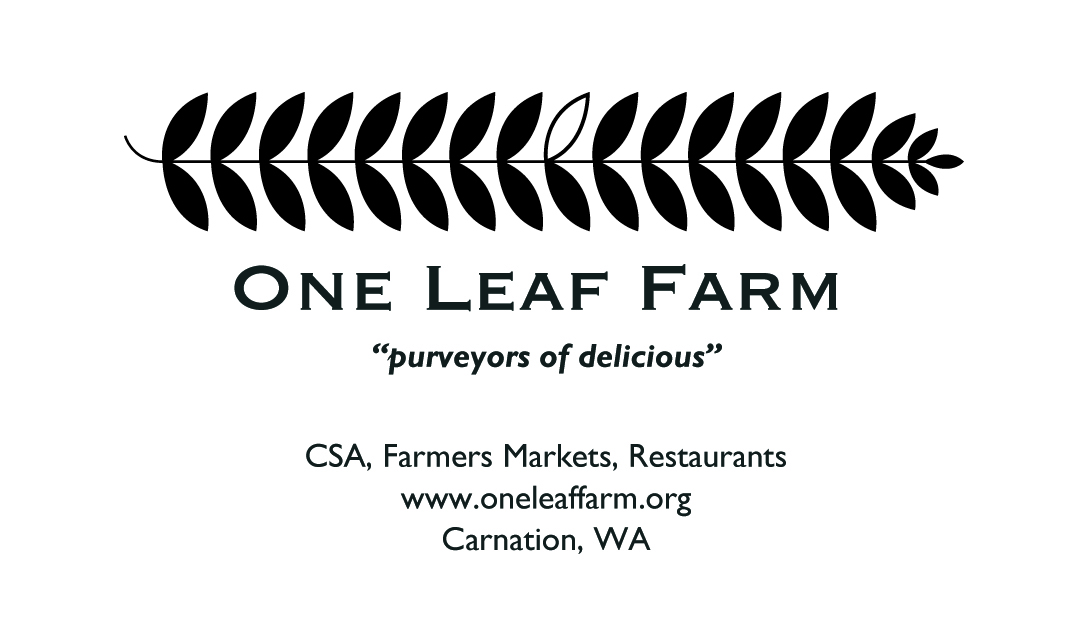 Please return to    One Leaf Farm    10601 Elliot Rd, Snohomish, WA Name   _______________________________________________________Address ______________________________________________________City _________________________ Zip ______________________________Phone _______________________ Email ___________________________How did you hear about us?  ______________________________________I have read and understood the Member AgreementSignature: _________________________________________ Date _________________Check your pick up locationSnohomish Tuesdays 2pm – 7pm (On-Farm 10601 Elliot Rd)Ballard Tuesdays 3pm – 7pmCentral District Tuesdays 3pm – 7pmMill Creek Tuesdays 3pm – 7 pmStandard (Weekly Share)Pay in Full ($600) First Installment ($300)Bi-Weekly SharePay in Full ($300)First Installment ($150)Amount Enclosed ________________Please return to    One Leaf Farm    PO BOX 2564    Woodinville,  WA     98072Section 1. Introducing Our CSA FarmWe, One Leaf Farm, wish to provide you with fresh, local, seasonal food and you, the member, wish to receive a portion of our harvest. This agreement outlines our shared commitments to that relationship.A. Becoming a Part of Our FarmCommunity Supported Agriculture (CSA) is a relationship between our farm and you as our customer. Rather than simply purchasing food, our customers become “members” of this CSA farm who receive a portion of the farm’s harvest. Our CSA runs for 24 weeks, from June to November. Members are responsible for showing up at pick-up site each week to pick up your share of freshly harvested produce. Depending on the time of year, a share will generally contain 7-10 items. The items will be chosen by the farm based on what is ready to be harvested, with variety and menu planning in mind. Detailed information regarding pick-up is discussed below in Section 3. B. Our Growing PracticesWe adhere to the strictest principles of organic growing, however we choose not to be Certified Organic.  We are committed to sustainably growing your produce. We do this by caring for the health of our soil, using cover crops, ecological pest management techniques, crop rotations, organic amendments, making efficient use of water for irrigation, and composting. We’re happy to discuss our growing practices anytime. C. The Products We Expect for 2016The chart below outlines some of the produce we hope to deliver.  This chart is based on our best estimate, but of course weather, pests, and other events will affect actual production. Some items have a short growing window, and others are available all season long.Arugula Bush Beans BasilBeetsBroccoliBroccoli RaabCabbageCarrotsCauliflowerCeleryCelery RootChardRadicchioCilantroCherry TomatoesCollards GreensCucumberEggplantEscaroleFava BeansFennelFriseeGarlicHakurei TurnipsHot PepperKaleKohlrabiLeeksLettuceMelonsOnionsPac ChoiParsleyParsnipPotatoesPurslaneRadishSalad MixShallotsShelling BeansSnap PeasSpinachSprouting BroccoliSweet PepperTomatoesWinter SquashZucchiniSection 2. Our Shared Commitments A. Sharing in the Risk of Crop Failure We promise to do our best to provide you with a bountiful share each week. The quantity of produce, however, may vary from week to week due to extreme weather, insects, or other production factors. By signing up for One Leaf Farm’s CSA, you are agreeing to share the risk of crop failure with us and other members. We grow a wide variety of vegetables, if our spring season doesn’t provide us with a bountiful harvest, members will receive more quantity and variety later in the season. B. Sharing in the Reward of Crop SurplusIn addition to our CSA, our farm sells to farmers markets and restaurants. Although production is not segregated, our CSA receives priority. After filling our CSA share with the week’s harvest first, the remainder is sold to our other markets.Section 3. Picking Up SharesPick-up procedure is site specific.  Some of our CSA depots are private residences, and we wish to keep their information private and not posted on our website.  We will provide you with the exact location of depot, exact time of pick-up, along with any other site-specific information (i.e. parking) before the first CSA distribution. 1. Bring your own bag and leave the box at the site.  If you do take the box, keep it in good shape and return it when you pick up the next week’s produce.  2. Pick up your share within the timeframe stated in the site-specific procedure information3. Sign for your produce.  There will be a clipboard at pick-up location that will have a spreadsheet with your name and the date.  Please make a mark in the corresponding box.  This sign-off sheet helps the site host figure out who hasn’t picked up their share, it is a reminder for bi-weekly share members, and it’s especially helpful for when a friend is picking-up your share. 4. If you’re going to miss a distribution, you can:a) Have a friend pick it up for you or pass it on to someone else, just be sure to let them know how and when.b) Skip a week, notify us 24-hours before delivery day so that we don’t waste the produce.Unclaimed produce will go to the site host, or to the food bank. If you wish to change your drop site, you must email oneleaffarm@gmail.com one week in advance.  We take the safety of your food seriously. The produce is rinsed in potable water and refrigerated below 41. For your added protection, wash all produce before consuming.Section 4. Member FeesBy selling membership in advance of the growing season, CSA reduces the burden of up-front costs for the farmer. Your membership fees provide us with money to purchase seed, growing supplies, and equipment before the season starts, and we appreciate your commitment. You can choose to make your payment in full or in two equal installments.  Details on payment amount and deadline are stated on our website and on our Membership Agreement.  All payments are non-refundable.  Section 5. Communicating with UsThe best way to communicate with us is via email. Our email is oneleaffarm@gmail.com, please contact anytime. Please contact us with any news of the following: changes to your postal or email address, changes to your drop-site location, problems with your drop-site, or dissatisfaction with your share.We will communicate with you by email. When you sign up, you will be added to our distribution list. Please read your email from us. We depend on being able to communicate important information such as necessary changes to your distribution schedule or to our farm events. Every week we will email a newsletter giving you information the produce in that week’s share, recipe ideas, and farm related news. By signing this agreement, I agree to purchase the membership share indicated in Section 4. I understand that, although unlikely, the farm may change parts of this agreement related to production and distribution from time to time. I understand that they will contact me via email in advance of any changes to this agreement.